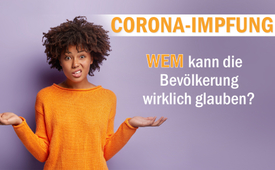 „Corona-Impfung“ – wem kann die Bevölkerung wirklich glauben?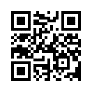 Momentan wird die Gesellschaft durch nichts mehr gespalten, als durch das Thema Corona-Impfung. Dabei ist doch jeder selbst herausgefordert, sämtliche Argumente in Ruhe abzuwägen und erst dann eine mündige Entscheidung für sich zu treffen. Man beachte, dass genau jene Ärzte, die Klartext sprechen, mit vielfachen Sanktionen gerade durch die Regierungen und Medien zu kämpfen haben. Ein Zufall?Noch nie hat das Thema Impfen eine Gesellschaft sogar bis in die Familien hinein gespalten. Die Regierungen propagierten von Anfang an die Impfung als einzige Lösung zur Entschärfung der Pandemie. Andere und kostengünstigere Therapiemethoden werden ignoriert und finden keine mediale Aufmerksamkeit. Die Impfung selbst ist in Expertenkreisen sehr umstritten. Namhafte Mediziner halten die „Corona-Impfung“ vielmehr für eine Gen-Manipulation und ein weltweites Menschenexperiment.
Zur mündigen Entscheidungsfindung ist es hilfreich, auch die Aussagen erfahrener und unabhängiger Ärzte anzuhören. Dabei ist es besonders notwendig, auf Geldflüsse und Abhängigkeiten zu schauen. Wie sehr kann man denn Ärzten vertrauen, die direkt oder indirekt in Abhängigkeit von Big Pharma stehen und für ihre Aussagen belohnt, bzw. fürs Impfen bezahlt werden?
Wussten Sie z.B., dass Österreichs Mediziner pro Corona-Impfung ein Honorar von 25 Euro erhalten? Der Stundensatz im mobilen Impfeinsatz liegt bei 150 Euro. Nur weil der einzelne Impfwillige nicht persönlich bezahlen muss, glauben viele, dass das Ganze „eh nix kostet“ und auch die Ärzte Gratisleistungen erbringen. Bei so einem Schnäppchen muss man ja zugreifen.
Das Vertrauen bezüglich Informationen zur sog. „Giftspritze“ sollte doch vielmehr jenen Menschen gelten, die trotz medialem Gegenwind und dem Risiko, die Lizenz zu verlieren, evidenzbasiert die Bevölkerung warnen. Sie setzen sich der öffentlichen Kritik aus, sie stellen ihr gesellschaftliches Ansehen aufs Spiel, sie erleiden finanzielle Einbußen durch Kündigung, werden verhaftet oder mussten, wie neuerdings geschehen, sogar Schläge einstecken.
Verehrte Zuseher: Die wahren Helden sind doch vielmehr jene Ärzte, die zu ihrem ärztlichen Gelöbnis gemäß Genfer Deklaration auch jetzt stehen, in dem es unter anderem heißt: „Ich werde, selbst unter Bedrohung, mein medizinisches Wissen nicht zur Verletzung von Menschenrechten und bürgerlichen Freiheiten anwenden.“ SIE verdienen unser Gehör!
Die Kinesiologin Dorothea Amtmann glaubt sogar: „Wenn niemand mehr einen einzigen Cent an „Corona“ verdienen würde, wäre das Problem in circa zwei Stunden gelöst und vorbei.“von doa.Quellen:Die Spritze mit dem Gen-Code – Interview mit Dr. Carrie Madej
https://www.kla.tv/18264
Neue Bedenken über die berichteten Wirksamkeitsergebnisse der COVID-19-Impfstoffstudien
https://archive.is/osCjv
Corona-Impfung: So viel verdienen Ärzte pro Stich
https://www.vienna.at/corona-impfung-so-viel-verdienen-aerzte-pro-stich/6862613
Folgen der experimentellen Gentherapie
https://docs.google.com/document/d/1gvwH9gPDL4wA-GwTeRgvOFrFJOh6peeJ_AMwNw4HxJM/edit
Ärzte zeigen ihr Gesicht: Klares Nein zur Covid-19-Impfung an Kindern
https://www.kla.tv/19231Das könnte Sie auch interessieren:Ärzte zeigen ihr Gesicht: Klares Nein zur Covid-19-Impfung an Kindern - https://www.kla.tv 19231
Ungarische Ärzte mit dringender Botschaft: Rettet die Kinder! - https://www.kla.tv/19164 #Impfen - – ja oder nein? Fakten & Hintergründe ... - www.kla.tv/Impfen

#Corona-Aerztestimmen - www.kla.tv/Corona-Aerztestimmen

#Pharma - www.kla.tv/Pharma

#Coronavirus - Covid-19 - www.kla.tv/CoronavirusKla.TV – Die anderen Nachrichten ... frei – unabhängig – unzensiert ...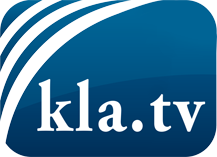 was die Medien nicht verschweigen sollten ...wenig Gehörtes vom Volk, für das Volk ...tägliche News ab 19:45 Uhr auf www.kla.tvDranbleiben lohnt sich!Kostenloses Abonnement mit wöchentlichen News per E-Mail erhalten Sie unter: www.kla.tv/aboSicherheitshinweis:Gegenstimmen werden leider immer weiter zensiert und unterdrückt. Solange wir nicht gemäß den Interessen und Ideologien der Systempresse berichten, müssen wir jederzeit damit rechnen, dass Vorwände gesucht werden, um Kla.TV zu sperren oder zu schaden.Vernetzen Sie sich darum heute noch internetunabhängig!
Klicken Sie hier: www.kla.tv/vernetzungLizenz:    Creative Commons-Lizenz mit Namensnennung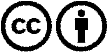 Verbreitung und Wiederaufbereitung ist mit Namensnennung erwünscht! Das Material darf jedoch nicht aus dem Kontext gerissen präsentiert werden. Mit öffentlichen Geldern (GEZ, Serafe, GIS, ...) finanzierte Institutionen ist die Verwendung ohne Rückfrage untersagt. Verstöße können strafrechtlich verfolgt werden.